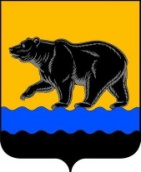 АДМИНИСТРАЦИЯ ГОРОДА НЕФТЕЮГАНСКАраспоряжениег.НефтеюганскО внесении изменения в распоряжение администрации города Нефтеюганска от 13.10.2020 № 261-р «Об утверждении плана мероприятий («дорожной карты») по обеспечению благоприятного инвестиционного климата на территории муниципального образования город Нефтеюганск на период 2020-2021 годов»В целях реализации Стратегии социально-экономического развития муниципального образования город Нефтеюганск, утверждённой решением Думы города Нефтеюганска от 31.10.2018 № 483-VI, в соответствии с распоряжением Правительства Ханты-Мансийского автономного округа – Югры от 27.08.2021 № 466-рп «О плане мероприятий по улучшению инвестиционного климата в Ханты-Мансийском автономном округе – Югре на 2021-2022 годы»: 1.Внести изменение в распоряжение администрации города Нефтеюганска от 13.10.2020 № 261-р «Об утверждении плана мероприятий («дорожной карты») по обеспечению благоприятного инвестиционного климата на территории муниципального образования город Нефтеюганск на период 2020 - 2021 годов» (с изменением, внесенным распоряжением администрации города Нефтеюганска от 29.07.2021 № 187-р), изложив приложение к распоряжению согласно приложению к настоящему распоряжению.2.Контроль исполнения распоряжения оставляю за собой.Исполняющий обязанностиглавы города Нефтеюганска                                                                 А.В.ПастуховПриложениек распоряжениюадминистрации города от 15.09.2021 № 244-р          Планмероприятий («дорожная карта») по обеспечению благоприятного инвестиционного климата на территории муниципального образования город Нефтеюганск на период 2020 – 2021 годов15.09.2021       № 244-р№ п/пНаименование мероприятияСрокРезультатОтветственные исполнители123451.Организация проведения заседаний совещательных и координационных органов, созданных в целях обеспечения благоприятного инвестиционного климата, для поддержания устойчивого развития предпринимательства1.1.Организация проведения заседания координационного совета по развитию малого и среднего предпринимательства при администрации города НефтеюганскаежеквартальноКоординация выполнения мероприятий, подготовка рекомендацийДепартамент экономического развития1.2.Организация онлайн-трансляций (с обеспечением возможности предпринимателям задать вопрос в прямом эфире) заседаний координационного совета по развитию малого и среднего предпринимательства при администрации города НефтеюганскаежеквартальноПовышение открытости и эффективности деятельности органов местного самоуправления, обеспечение возможности для хозяйствующих субъектов направлять предложения по улучшению инвестиционного и предпринимательского климатаДепартамент экономического развития1.3.Организация проведения заседания Проектного комитета администрации города НефтеюганскаежемесячноКоординация выполнения мероприятий, подготовка рекомендацийДепартамент экономического развития,участники проектной деятельности1.4.Организация проведения заседания координационного совета по вопросам развития инвестиционной деятельности в городе Нефтеюганске1 раз в 2 месяцаКоординация выполнения мероприятий, подготовка рекомендацийДепартамент экономического развития2.Мероприятия, направленные на формирование у потенциального инвестора объективного представления об инвестиционных возможностях города Нефтеюганска2.1.Подготовка Инвестиционного паспорта муниципального образования город Нефтеюганскмарт – апрель 2021 годаРазмещение на официальном сайте www.admugansk.ru в разделе «Инвестиционная политика» Департамент экономического развития2.2.Сопровождение раздела инвестиционная политика города Нефтеюганска2.2.1.Доработка инвестиционного раздела в соответствии с методическими рекомендациями БУ ХМАО - Югры «Региональный информационный центр»до 01.09.2021Размещение на официальном сайте www.admugansk.ru в разделе «Инвестиционная политика» Департамент экономического развития2.2.2.Актуализация информации на официальном сайте www.admugansk.ru в разделе «Инвестиционная политика»постоянноРазмещение на официальном сайте www.admugansk.ru в разделе «Инвестиционная политика» Департамент экономического развитияДепартамент по делам администрации2.2.3.Информирование представителей бизнеса о работе инвестиционного разделапостоянноПовышение информированности представителей бизнесаДепартамент экономического развития2.3.Подготовка ежегодного инвестиционного послания главы городаежегоднодо 01 декабряРазмещение на официальном сайте www.admugansk.ru в разделе «Инвестиционная политика»Департамент экономического развития2.4.Публикации в СМИ, социальных сетях информации о деятельности по улучшению состояния инвестиционного климата и развитию конкуренции города НефтеюганскаежеквартальноСМИ: МАУ РГ «Здравствуйте, нефтеюганцы!»; ТРК Юганск,Социальные сети Департамент экономического развитияДепартамент по делам администрации2.5.Актуализация реестра существующих инвестиционных площадок на территории муниципального образования город Нефтеюганск в соответствии с требованиями Фонда развития ЮгрыежеквартальноРазмещение на официальном сайте www.admugansk.ru в разделе «Инвестиционная политика», на инвестиционной карте ЮгрыДепартамент экономического развитияДепартамент градостроительства и земельных отношений2.6.Организация работы по сопровождению инвестиционных проектов по принципу «одного окна», совершенствование механизма подачи обращений, инвестиционных предложений через информационный раздел «Инвестиционная политика» на официальном сайте органов местного самоуправления города НефтеюганскапостоянноРазмещение на официальном сайте www.admugansk.ru в разделе «Инвестиционная политика»Департамент экономического развитияДепартамент по делам администрации2.7.Формирование перечня объектов, в отношении которых планируется заключение концессионных соглашений и размещение на официальном сайте ежегодно31 декабря формирование реестра01 февраля публикация на сайтеwww.torgi.gov.ruДепартамент муниципального имуществаДепартамент экономического развития3.Увеличение инвестиционного потенциала муниципального образования город Нефтеюганск 3.1.Обеспечение земельных участков инженерной инфраструктурой, предназначенные для жилищного строительства либо для объектов социального назначения  ежеквартальноСоздание актуальной базы по земельным участкамДепартамент градостроительства и земельных отношений3.2Улучшение инвестиционного климата и обеспечение инвестиционной привлекательности города Нефтеюганска путем создания благоприятных условий привлечения инвестиций в экономику3.2.1Актуализация действующих нормативно-правовых актов администрации города Нефтеюганска, регулирующих инвестиционную политику муниципального образования2021 годСнижение основных инвестиционных рисков. Развитие нормативно-правовой базы, способствующей привлечению инвестицийДепартамент экономического развития3.2.2.Предоставление в аренду без проведения торгов земельных участков, находящихся в муниципальной собственности2020 год2021 годПринятие решения органов местного самоуправления о порядке и условиях предоставлении в аренду без проведения торгов земельных участков, находящихся в муниципальной собственностиДепартамент градостроительства и земельных отношений3.2.3.Предоставление в соответствии с соглашениями о защите и поощрении капиталовложений: налоговых льгот по земельному налогу2021 годПроект решения Думы города «О внесении изменения в решение Думы города Нефтеюганска «О земельном налоге», предусматривающий налоговые льготы юридическим лицам в отношении земельных участков, в границах которых реализуется инвестиционный проектДепартамент градостроительства и земельных отношенийДепартамент финансовДепартамент экономического развития3.2.4.Предоставление в соответствии с соглашениями о защите и поощрении капиталовложений: льгот по арендной плате в отношении земельных участков, находящихся в муниципальной собственности, на которых реализуются инвестиционные проекты     2021 годПринятие решения органов местного самоуправления о предоставлении льготДепартамент экономического развития 3.2.5.Предоставление в соответствии с инвестиционными соглашениями (договорами) информационных и консультационных услугпостоянно Не менее 10 консультаций, совещаний, вебинаров Департамент экономического развития 3.2.6.Обеспечение в соответствии с инвестиционными соглашениями (договорами), открытости и доступности информации об инвестиционных проектахпостоянно Размещение актуальной информации на официальном сайте www.admugansk.ru в разделе «Инвестиционная политика»Департамент экономического развития3.3.Проведение мероприятий по заключению концессионных соглашений 3.3.1 Проведение мероприятий по заключению концессионных соглашений в отношении объектов уличного освещения муниципального образования город Нефтеюганск2021 годЗаключение концессионного соглашения Департамент жилищно-коммунального хозяйства Департамент экономического развития3.3.2Проведение мероприятий по заключению концессионных соглашений в отношении реконструкции объектов водоснабжения и водоотведения муниципального образования город Нефтеюганск2021 годЗаключение концессионного соглашения Департамент жилищно-коммунального хозяйства Департамент экономического развития3.3.3.Проведение мероприятий по заключению концессионного соглашения в отношении создания объекта образования «Средняя общеобразовательная школа в 17 микрорайоне г. Нефтеюганска (общеобразовательная организация с углубленным изучением отдельных предметов с универсальной безбарьерной средой)» 2021 годЗаключение концессионного соглашения Департамент образования и молодежной политикиДепартамент экономического развития3.3.4.Осуществление контрольных мероприятий по исполнению обязательств по заключенным концессионным соглашениям 2020 год2021 годАкты о результатах контроля в сроки, установленные концессионными соглашениями Департамент экономического развитияДепартамент жилищно-коммунального хозяйстваДепартамент градостроительства и земельных отношенийЮридическо-правовое управлениеДепартамент образования и молодежной политикиКомитет физической культуры и спортаКомитет культуры и туризма3.4.Проведение мероприятий по заключению энергосервисных контрактов3.4.1.Проведение технико-экономического обоснования получения экономии энергетических ресурсов объектов капитального строительства муниципальной собственности для заключения энергосервисных контрактовфевраль2021 годаТехнико-экономический расчёт обоснования получения экономии энергетических ресурсов объектов капитального строительства муниципальной собственностиДепартамент образования и молодежной политикиКомитет физической культуры и спортаКомитет культуры и туризма (в отношении подведомственных учреждений) 3.4.2.Проведение обследования объектов капитального строительства муниципальной собственности для заключения энергосервисных контрактовавгуст 2021 годаВыявление для заключения энергосервисных контрактов:- объектов капитального строительства в сфере образования;- объектов капитального строительства в сфере культуры;- объектов капитального строительства в сфере спортаДепартамент жилищно-коммунального хозяйства3.4.3.Проведение закупочных процедур по определению поставщиков для заключения энергосервисных контрактовсентябрь2021 годаОпределение исполнителей по энергосервисным контрактам, заключение энергосервисных контрактовДепартамент экономического развитияДепартамент образования и молодежной политикиКомитет физической культуры и спортаКомитет культуры и туризма (в отношении подведомственных учреждений)3.5. Проведение мероприятий по контрактам жизненного цикла 3.5.1.Формирование нормативно-правовой базыдекабрь2020 годаРазработка нормативного правового акта, регулирующего условия и порядок заключения контрактов жизненного циклаДепартамент экономического развития3.5.2.Формирования перечня объектов для заключения контрактов жизненного цикла2021 год Утверждение перечня муниципальным правовым актомДепартамент градостроительства и земельных отношений 3.6.Привлечение инвестиций в соответствии с договорами аренды объектов капитального строительства муниципальной собственности, аренды земельных участков (предусматривающими вложения частных инвестиций в арендованные объекты) постоянноЗаключение договоров аренды объектов капитального строительства муниципальной собственности (предусматривающих вложения частных инвестиций в арендованные объекты)Департамент муниципального имуществаДепартамент градостроительства и земельных отношений 3.7.Привлечение инвестиций в соответствии с договорами аренды объектов муниципальной собственности, предоставленного субъектам МСП и организациям, образующим   инфраструктуру   поддержки субъектов малого и среднего предпринимательства, а также физическим лицам, не являющимся индивидуальными предпринимателями и применяющим специальный налоговый режим «Налог на профессиональный доход»постоянноПовышение эффективности мер имущественной поддержки СМСПДепартамент муниципального имущества3.8.Привлечение инвестиций в соответствии с договорами безвозмездного пользования (аренды) объектов муниципальной собственности, предоставленного НКО СОНКОпостоянноПовышение эффективности мер имущественной поддержки СОНКОДепартамент муниципального имущества4.Уровень развития инвестиционной деятельности в несырьевых секторах экономики4.1.Проведение мероприятий по заключению новых и завершению действующих инвестиционных соглашений2020 год2021 годНе менее 2 новых инвестиционных соглашений, 7 действующих инвестиционных соглашений Юридическо-правовое управлениеДепартамент экономического развития5.Мероприятия по подготовке проведения оценки предпринимательским сообществом и потребителями товаров, услуг и работ инвестиционной привлекательности города Нефтеюганска5.1.Проведение системной работы по улучшению делового, инвестиционного климатапостоянноПовышение информированности предпринимательского сообщества о проводимых мероприятиях в рамках развития инвестиционного климатаДепартамент экономического развития5.2.Взаимодействие с экспертами и представителями бизнес-сообщества города Нефтеюганска для проведения ежегодного опроса «Оценка предпринимательским сообществом инвестиционного климата муниципального образования» при формировании Рейтинга муниципального образования город НефтеюганскпостоянноАктуализация базы респондентов из числа представителей бизнес-сообщества города,актуализация реестра арендаторов муниципального имуществаДепартамент экономического развитияДепартамент градостроительства и земельных отношенийДепартамент муниципального имущества5.3.Оказание консультационной и информационной поддержки предпринимателям и потенциальным инвесторам, в том числе:  -телефонное консультирование;-онлайн консультирование посредством обращения на официальном сайте органов местного самоуправления города Нефтеюганска;-встречи, собеседования, семинары с участием представителей бизнесапостоянно Не менее 250 мероприятий ежегодноДепартамент экономического развитияДепартамент жилищно-коммунального хозяйстваДепартамент градостроительства и земельных отношенийДепартамент образования и молодежной политикиКомитет физической культуры и спортаКомитет культуры и туризма5.4.Проведение опроса населения «Уровень удовлетворенности бизнеса и населения условиями для развития инвестиционной и предпринимательской деятельности»:    - онлайн опрос на официальном сайте администрации города НефтеюганскапостоянноРазмещение информации в официальных группах, социальных сетях ИнтернетДепартамент экономического развития5.5.Продвижение информационного ресурса «Портал Бизнес-навигатора МСП», расположенного в информационно-телекоммуникационной сети Интернет, его наполнениепостоянноРазмещение информации в официальных группах, социальных сетях Интернет, 
проведение семинаров о возможностях портала и инструкции по его использованиюДепартамент экономического развития5.6.Проведение процедур оценки регулирующего воздействия проектов нормативных правовых актов, проведение оценки фактического воздействия и экспертизы действующих правовых актов, затрагивающих вопросы осуществления предпринимательской и инвестиционной деятельности	постоянно18 процедур в 2020 году22 процедур в 2021 годуДепартамент экономического развитияДепартамент жилищно-коммунального хозяйстваДепартамент градостроительства и земельных отношенийДепартамент муниципального имуществаДепартамент по делам администрацииДепартамент образования и молодежной политикиКомитет физической культуры и спортаКомитет культуры и туризма6.Снижение уровня административных барьеров6.1.Выявление наличия административных барьеров в каждой отрасли экономики города. Снижение административных барьеров путем: снижения барьеров входа на рынок, устранение излишнего и неэффективного административного регулирования предпринимательской деятельности, обеспечение согласованности действий региональных и местных органов властипостоянноПовышение оценки наличия и уровня административных барьеров субъектами предпринимательской деятельностиДепартамент экономического развитияДепартамент градостроительства и земельных отношенийДепартамент муниципального имущества6.2.Увеличение доли мер муниципальной поддержки (включая СОНКО), представленных в электронном виде2020 год2021 годНе менее 35%Департамент по делам администрации Департамент экономического развитияДепартамент градостроительства и земельных отношенийДепартамент муниципального имущества6.3.Расширение информирования представителей бизнеса с использованием информационно-телекоммуникационных сетей общего пользования посредством, включая сеть «Интернет», средства массовой информации, о возможности получения меры муниципальной поддержки в электронной формепостоянноПовышение информированности представителей бизнесаДепартамент по делам администрации Департамент экономического развитияДепартамент градостроительства и земельных отношенийДепартамент муниципального имущества6.4.Информирование субъектов предпринимательства о возможности обжаловать действия (бездействие) должностных лиц контрольного (надзорного) органа, решения контрольного (надзорного) органа, повлекшие за собой нарушение прав контролируемых лиц при осуществлении государственного контроля (надзора), муниципального контроля, в досудебном порядкепостоянноПовышение удовлетворенности субъектов предпринимательства результатами государственного контроля (надзора), муниципального контроля,повышение правовой грамотности субъектов предпринимательстваДепартамент экономического развития6.5.Организация круглых столов с участием субъектов предпринимательства, общественных организаций, представляющих интересы бизнес-сообщества и органов власти для обсуждения и решения вопросов, препятствующих безбарьерному осуществлению предпринимательской деятельностиежеквартальноСнижение административных барьеров при оказании государственных и муниципальных услуг, повышение открытости и эффективности деятельности органов местного самоуправленияДепартамент экономического развития6.6.Анализ текущей структуры процедуры получения градостроительного плана земельного участка с целью определения и минимизации «зон риска» временных задержек, оптимизация текущего процесса2021 годСокращение фактического времени получения градостроительного плана земельного участка до 10 днейДепартамент градостроительства и земельных отношений6.7.Анализ текущей структуры процедуры получения разрешений на строительство с целью определения и минимизации «зон риска» временных задержек, оптимизация текущего процесса2021 годСокращение фактического времени получения разрешения на строительство до 4 днейДепартамент градостроительства и земельных отношений6.8.Анализ текущей структуры процедур с целью сокращения количества дополнительных процедур, связанных с получением разрешений на строительство, исчисляемые от получения градостроительного плана земельного участка до получения разрешения на строительство2021 годОтсутствие дополнительных процедур, связанных с получением разрешений на строительство, исчисляемых от получения градостроительного плана земельного участка до получения разрешения на строительствоДепартамент градостроительства и земельных отношений7.Мероприятия, направленные на обеспечение благоприятного предпринимательского климата и поддержку малого и среднего предпринимательства7.1.Формирование реестра свободного недвижимого имущества, включенного в перечень муниципального имущества, предназначенного для предоставления субъектам предпринимательской деятельности во владение и (или) в пользование на долгосрочной основе2020 год2021 годРазмещение сформированного реестра на официальном сайте www.admugansk.ru в разделе «Поддержка предпринимательства»Департамент муниципального имущества7.2.Увеличение доли муниципальных закупок у субъекты малого предпринимательства (СМП), социально-ориентированные некоммерческие организации (СОНКО) от совокупного годового объема закупок (рассчитанного за вычетом закупок, предусмотренных частью 1.1 ст.30 Закона 44-ФЗ)ежегодноРасширение доступа малого и среднего бизнеса к закупкам, проводимым органами местного самоуправления. Повышение информированности представителей бизнеса о возможности участия в закупкахМуниципальные заказчики Департамент экономического развития7.2.1.Проведение закупок с предоставлением преимущества СМП, СОНКО в соответствии с частью 1 статьи 30 44-ФЗпостоянноНе менее 50 % от совокупного годового объёма закупок по результатам мониторинга доли закупок, проведенных среди субъектов малого предпринимательства, социально ориентированных некоммерческих организаций от совокупного годового объема закупокДепартамент экономического развития, муниципальные заказчики7.2.2.Проведение закупок с привлечением субподрядчиков из числа СМП, СОНКО в соответствии с частью 6 статьи 30 44-ФЗпостоянноНе менее 50 % от совокупного годового объёма закупок по результатам мониторинга доли закупок, проведенных среди субъектов малого предпринимательства, социально ориентированных некоммерческих организаций от совокупного годового объема закупокДепартамент экономического развития, муниципальные заказчики7.2.3.Проведение закупок подведомственными учреждениями с предоставлением преимущества СМП, СОНКО в соответствии с 223-ФЗпостоянноНе менее 70 % от совокупного годового объёма закупок по результатам мониторинга доли закупок, проведенных среди субъектов малого предпринимательства, социально ориентированных некоммерческих организаций от совокупного годового объема закупокДепартамент экономического развития, заказчики с долей участия муниципального образования выше 25%8.Развитие малого и среднего предпринимательства 8.1.Увеличение динамики доли среднесписочной численности работников (без внешних совместителей) малых и средних предприятий в среднесписочной численности работников (без внешних совместителей) всех предприятий и организаций постоянноПроведение заседаний рабочей группы по легализации трудовых отношений, мониторинг заключенных договоров гражданско-правового характераДепартамент экономического развития8.1.1.Оказание информационной и консультационной поддержки малых и средних предприятий. Проведение мероприятий по популяризации предпринимательства, расширение возможности вовлечения в предпринимательскую деятельность молодежипостоянноУвеличение числа субъектов малого и среднего предпринимательства, рост численности работников малых и средних предприятийДепартамент экономического развития8.1.2.Оказание информационной поддержки субъектов малого и среднего предпринимательства о финансовых кредитных продуктахежеквартальноПовышение доступности финансовой поддержки для субъектов предпринимательстваДепартамент экономического развития8.2.Увеличение динамики самозанятых граждан, зафиксировавших свой статус, с учетом введения налогового режима самозанятых Департамент экономического развития8.2.1.Выявление самозанятых граждан, не зафиксировавших свой статус 31.12.2021Не менее 1500 самозанятых гражданДепартамент экономического развития8.2.2.Проведение образовательных мероприятий для самозанятых гражданпостоянно4 мероприятия за весь периодДепартамент экономического развития8.3.Увеличение количества субъектов малого и среднего предпринимательства, имеющих статус «Социальное предприятие» 31.12.202110 субъектов малого и среднего предпринимательства в статусе «Социальное предприятие»Департамент экономического развития8.3.1.Организация и проведение обучающих семинаров о порядке признания субъектов МСП «Социальными предприятиями»2020 год2021 год4 мероприятия за весь периодДепартамент экономического развития8.3.2.Сопровождение заявок на получение статуса «социального предприятие» 2020 год2021 год не менее 5 заявок  за весь периодДепартамент экономического развитияДепартамент по делам администрации 8.4.Развитие предпринимательства креативных индустрий2021 годВыявление потенциальных получателей мер поддержки в сфере креативных индустрийДепартамент экономического развитияДепартамент по делам администрации Департамент образования и молодежной политикиКомитет культуры и туризмаКомитет физической культуры и спорта8.5.Подготовка печатной продукции, буклетов, информационных материалов ежеквартальноРазмещение информации в официальных группах, социальных сетях Интернет.Предоставление актуальной информации о способах поддержки малого и среднего предпринимательства, самозанятых гражданДепартамент по делам администрации Департамент экономического развития8.6.Оказание информационной поддержки предприятий малого и среднего бизнеса после окончания их участия в муниципальных программах поддержки. Проведение систематического сбора информации о положении дел в предприятиях, прошедших через этап поддержки, который позволил бы делать постоянноАнализ эффективности предлагаемых и действующих мер поддержкиДепартамент экономического развития8.7.Проведение круглых столов по обсуждению правоприменительной практики при осуществлении контрольно-надзорной деятельности органов местного самоуправленияежеквартальноПовышение удовлетворенности предпринимателей удобством и понятностью прохождения контрольно-надзорных мероприятий, повышение открытости и эффективности деятельности органов местного самоуправленияДепартамент экономического развития8.8.Информирование субъектов предпринимательства о предлагаемых услугах индустриального парка «Нефтеюганский», в том числе на официальном сайте www.admugansk.ru в разделе «Инвестиционная политика»20212022Повышение удовлетворенности предпринимателей объектами инвестиционной инфраструктуры, находящимися в муниципальном образованииДепартамент экономического развития  8.9.Внедрение системы обратной связи от получателей мер поддержки по факту оказания услуг, с целью сбора информации о практической пользе от полученной услуги31 декабря 2021 года31 декабря 2022 годаПовышение качества организационной, инфраструктурной и информационной поддержки субъектов предпринимательства, СОНКО и НКОДепартамент экономического развития, департамент по делам администрации,департамент муниципального имущества,департамент образования и молодежной политики,комитет культуры и туризма,комитет физической культуры и спорта9.Мероприятия, направленные на улучшение развития конкуренции 9.1.Повышение уровня достижения целевых показателей «дорожной карты» по содействию развитию конкуренции, закрепленных за муниципальными образованиями9.1.1.Создание рабочей группы в составе координационного совета по развитию малого и среднего предпринимательства при администрации города Нефтеюганска с участием представителей организаций, общественных объединений, представляющих интересы предпринимателей и потребителей, экспертов и специалистов01.09.2021Экспертная оценка уровня развития конкуренции на приоритетных и социально-значимых рынках товаров, работ и услугКоординация выполнения мероприятий, подготовка рекомендаций по вопросам внедрения Стандарта развития конкуренцииДепартамент экономического развития9.1.2.Актуализация плана мероприятий по содействию развитию конкуренции на территории города Нефтеюганска01.09.2021Достижение целевых показателей, на исполнение которых направлены мероприятия по содействию развития конкуренции на товарных рынкахДепартамент экономического развития9.1.3.Развитие негосударственного сектора в сфере дополнительного образования путём передачи услуг2020 год2021 годНе менее 10 поставщиков услуг дополнительного образования за весь периодДепартамент образования и молодежной политики9.1.4.Увеличение доли расходов бюджета, распределяемых на конкурсной основе, выделяемых на финансирование деятельности организации в сфере культуры2020 год2021 год Не менее 8% Комитет культуры и туризма9.1.5.Строительство, реконструкция и капитальный ремонт спортивных объектов30.08.2021Завершение капитального ремонта здания спорткомплекса «Сибиряк»Департамент градостроительства и земельных отношенийКомитет физической культуры и спорта9.2.Повышение уровня удовлетворенности потребителей качеством товаров, работ, услуг, состоянием ценовой конкуренции на приоритетных и социально значимых рынках товаров и услугДепартамент экономического развития 9.2.1.Мониторинг цен на социально-значимые продовольственные товары и автомобильное топливо2020 год2021 год Направление актуальной информации в РАЦДепартамент экономического развития 9.3.Расширение информирования, улучшение качества, повышение уровня доступности, понятности и удобства получения официальной информации о состоянии конкурентной среды на рынках товаров, работ (услуг) и деятельности по содействию развитию конкуренции в субъекте Российской Федерации, размещаемой на официальном сайте органов местного самоуправления администрации города Нефтеюганска2020 год2021 год Размещение на официальном сайте www.admugansk.ru в разделе «Развитие конкуренции»Департамент экономического развития9.4.Утверждение перечня товарных рынков для содействия развитию конкуренции в муниципальном образовании город Нефтеюганск2020 год2021 год Внесение изменений в распоряжение администрации города № 257-р от 13.09.2019 в соответствии с условиями оценки показателя (критериям оценки)Департамент экономического развития9.4.1.Разработка и контроль исполнения плана мероприятий («дорожной карты») по содействию развитию конкуренции на территории муниципального образования город Нефтеюганск ежеквартально 2020 годРазмещение на официальном сайте www.admugansk.ru в разделе «Развитие конкуренции»Департамент экономического развития9.4.2.Достижение ключевых показателей развития конкуренции в муниципальном образовании город Нефтеюганск постоянноСогласно утвержденному плану мероприятий Департамент экономического развитияДепартамент жилищно-коммунального хозяйстваДепартамент градостроительства и земельных отношенийДепартамент муниципального имуществаДепартамент финансовЮридическо-правовое управлениеДепартамент по делам администрацииДепартамент образования и молодежной политикиКомитет физической культуры и спортаКомитет культуры и туризма 9.5.Внедрение антимонопольного комплаенса, обеспечение соблюдения всех положений антимонопольного законодательствапостоянноСнижение количества нарушений антимонопольного законодательства со стороны органов местного самоуправления в отчетном году по сравнению с предыдущим годомДепартамент экономического развития9.6.Обеспечение условий для развития креативного кластера2021 годВключение в реестр креативных индустрий представителей города Нефтеюганска. Создание Арт-резиденции - специально оборудованной студии, в которой будут собираться люди творческих профессий для обмена опытом, межкультурного диалога и реализации совместных арт-проектовДепартамент экономического развития Комитет культуры и туризма10.Реализация мероприятий и достижение показателей портфелей проектов, основанных на целевых моделях, определенных перечнем поручений Президента Российской Федерации, портфелей проектов Ханты-Мансийского автономного округа – Югры, основанных на федеральных приоритетных проектах по основным направлениям стратегического развития Российской Федерации, портфелей проектов, основанных на национальных и федеральных проектах (программах)в сроки,установленныепроектамипортфелейПоказатели портфелей проектов в ИСУПДепартамент экономического развитияДепартамент жилищно-коммунального хозяйстваДепартамент градостроительства и земельных отношенийДепартамент муниципального имуществаДепартамент финансовДепартамент по делам администрацииДепартамент образования и молодежной политикиКомитет физической культуры и спортаКомитет культуры и туризма11.    Реализация плана преодоления экономических последствий новой коронавирусной инфекции11.1.Предоставление мер поддержки НКО, СОНКО 2020 год2021 год Снижение количества контрольных мероприятий; отсрочка (освобождение) арендной платы; отсрочка предоставления отчетности в Минюст России; освобождение от уплаты неустойки (штрафа, пени) при неисполнении или ненадлежащем исполнении обязательств по государственным контрактам; особый порядок взыскания неустойки (штрафа, пени) за несвоевременную и (или) неполную оплату коммунальных услуг; возможность проводить собрания высшего органа управления организацией путем заочного голосования Департамент по делам администрации,департамент муниципального имущества,департамент образования и молодежной политики,комитет культуры и туризма,комитет физической культуры и спорта11.2.Предоставление мер поддержки СМП 2020 год2021 год Выплата субсидий субъектам малого и среднего предпринимательства, осуществляющим деятельность в отраслях, пострадавших от распространения новой коронавирусной инфекцииДепартамент экономического развития11.3.Предоставление мер поддержки организациям в сфере культуры 2020 год2021 год Сохранён объём финансирования учреждений культуры; бесплатный доступ к онлайн экскурсиям по музеям, выставкам, спектаклям и кинофильмамКомитет культуры и туризмаДепартамент экономического развития11.4.Снижение административной нагрузки 11.4.1.Ограничения на движение и погрузку-разгрузку в городской черте2020 годВведён круглосуточный режим допуска грузового транспорта для организаций, осуществляющих доставку в магазины.Разрешена круглосуточная парковка для грузового транспорта, осуществляющего выгрузку товаров, предназначенных для магазинов и мест общественного питанияДепартамент жилищно-коммунального хозяйства11.4.2.Введение моратория на новые требованияк оборудованию автобусов и грузовиковсистемой ГЛОНАСС  до 31.05.2021Отсутствие требования в проектах контрактов при проведении закупок на организацию транспортных перевозокМуниципальные заказчикиДепартамент экономического развития11.5.Снижение непроизводительных издержек бизнеса11.5.1.Обязательная предустановка российского программного обеспечения на сложные технические товарыс 01.01.2021Контроль требований заказчика при проведении закупочных процедур Департамент экономического развития11.5.2.Введение маркировки молочной продукции2021 годОрганизация деятельности участников оборота молочной продукции подготовиться к введению обязательной маркировки с учётом результатов проведения экспериментаДепартамент экономического развития12.Реализация лучших муниципальных практик и инициатив социально-экономического развитии Российской Федерации (СМАРТЕКА) 12.1.Изучение лучших муниципальных практик, выявленных по результатам Всероссийского конкурса лучших практик и инициатив социально-экономического развития РФ (СМАРТЕКА)2020 год2021 год Внедрение муниципальной практики в муниципальном образованииДепартамент экономического развитияДепартамент жилищно-коммунального хозяйстваДепартамент градостроительства и земельных отношенийДепартамент муниципального имуществаДепартамент финансовДепартамент по делам администрацииДепартамент образования и молодежной политикиКомитет физической культуры и спортаКомитет культуры и туризма 12.2.Формирование заявки на конкурс «Лучшая муниципальная практика» 2021 год Размещение на платформе СМАРТЕКАДепартамент экономического развитияДепартамент жилищно-коммунального хозяйстваДепартамент градостроительства и земельных отношенийДепартамент муниципального имуществаДепартамент финансовДепартамент по делам администрацииДепартамент образования и молодежной политикиКомитет физической культуры и спортаКомитет культуры и туризма 